ŠTO SE DOGODILO PRIJE:PRIJE 100 SEKUNDI:Ušla sam u učionicu.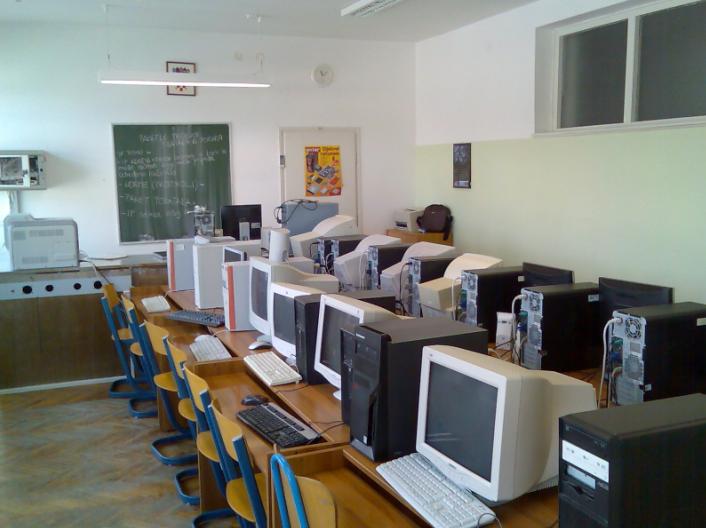 PRIJE 100 MINUTA:Slikala sam se s Anom.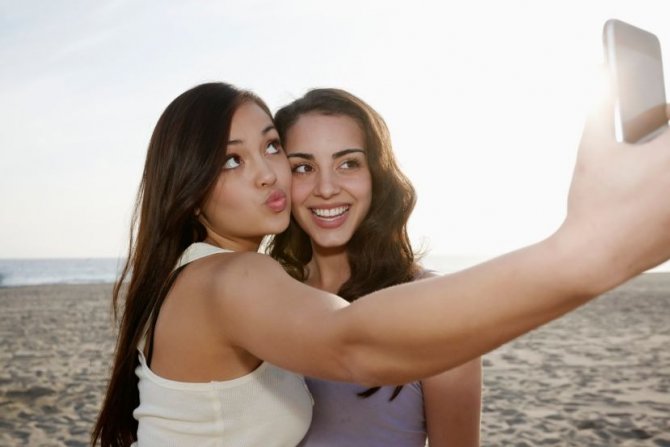 PRIJE 100 SATI:Imala sam temperaturu.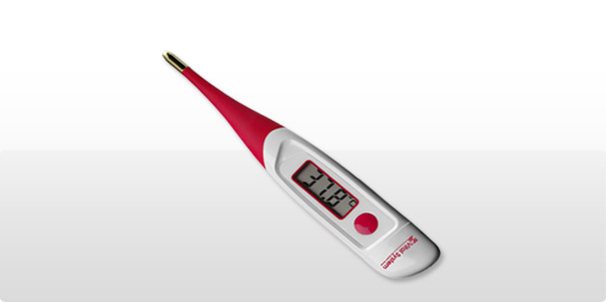 PRIJE 100 DANA:Bila sam na maturalcu.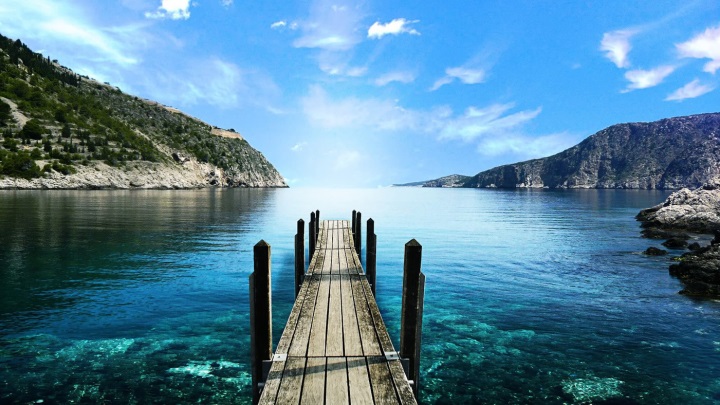 PRIJE 100 TJEDANA:Išla sam u šesti razred.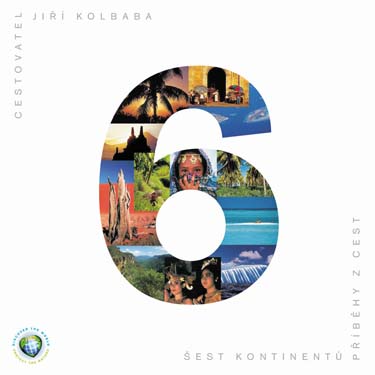 PRIJE 100 MJESECI:Krenula sam u prvi razred i upoznala sam puno dobrih prijatelja.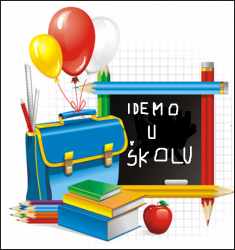 PRIJE 100 GODINA:Trajao je prvi svjetski rat.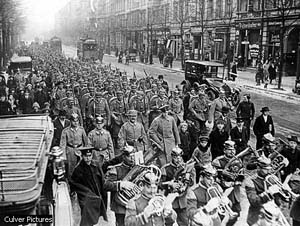 